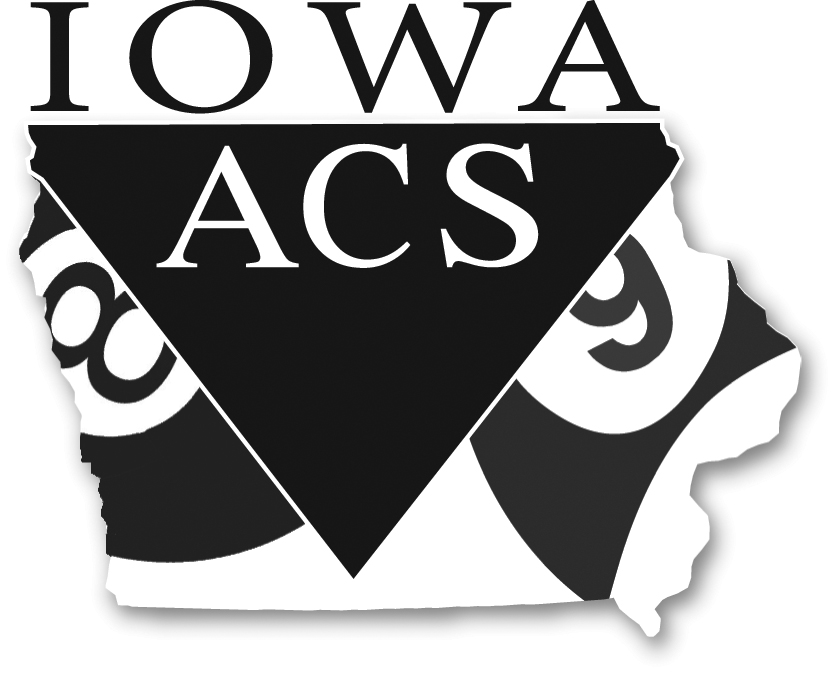 THE IOWA ACS POOL ASSOCIATION, INC.MINUTES OF 21 JANUARY 2018 AT RIVER CENTERCOL DAVENPORT ROOM, DAVENPORT, IA (801_0019 & 801_0020)I. Call to Order:   Annual General Meeting.  President Tim Bringman called the meeting to order at 01:05 on 21 Jan 2018.  II. Present:  Tim Bringman, Marty Plumb, Dee Rasche (for Marty Plumb), Jim Cook, Renee Cook (visitor), Josh Voss (for Brett Elder), Renee Carr, 2 visitors with Renee Carr, Jennifer Straton (for Dave Holmes), Phil Eichhorn, Cammy Wagenknecht, Nancy Beadel, Tara Schudder, Ira Miller, Julie Bolsinger, JP Jones, Brian Leisure, and Donna Whitcomb.  A sign-in sheet was passed around for corrections to information.III. Approval of Agenda:  Renee Carr moved to approve the agenda, Nancy Beadel 2ndIV. Open Issues:	A.  Voted to put just the Annual General Meeting minutes only on the website by majority of those present.	B.  Secretary report:  Donna wants to add a Lost & Found to the website-OK’d by those present, minutes are up to date, Donna has gone thru all the minutes to find things that are still outstanding by the Board to do.	C.  Treasurer report:  Nancy handed out the Profit/Loss statement.  There was minor discussion on the 50/50 raffle, Junior’s divisions, National rebate, RDA Grant, referees, workman’s comp is part of our contract, vendor booth amount is down but sponsorships are up due to Diveney’s $1,500 added to the Advanced divisions.  Our payouts were up $5,645 and our entries were up $3,510.	D.  If tournament fees decrease then payouts will go down also.  Marty says we need to hear from the players who are not coming to the event.  We were the weekend prior to Halloween and the parade was an issue.  No walk-ins for the Oct 2017 tournament.  Table the exact date until the venue is settled.  River Center, Waterfront, and Rhythm City are also being looked at and discussed by Dwaine Bowman.	E.  John Lewis came in to thank everyone who worked and otherwise supported the Iowa ACS and the Midwest tournaments.  He said he has received lots of compliments this week about the added room.	F.    On the discussion of moving up 4% to the next level; Tim feels that if there are less than 32 players, they shouldn’t be moved up.  JP Jones pointed out if the percentage is less than one; then don’t move any up.  The amount of players is irrelevant when you use the 4% rule.  Tim is the creator of the Iowa state list and looked at the IOMA lists from 2009, with the intent the list be used by all organizations.  The list needs to contain the name, organization which put them on, date, and place where they finished.  We can use other associations list as guideline and not gospel.  Voted to keep the 4% rule and if less than one, no one moves.  Rule applies to ALL divisions including the Advanced moving to Elite.	G.  Advanced Team Division was suggested to be dropped.  They could play with one Advanced on an Open team.  It was suggested to use the John Stich way of handicapping the Advanced division.  Stich uses Master, AA, A, B, and C divisions.  Stich gives each member of the team a point value based on their level of play and then the difference between the two teams playing each other is the handicap.  Nancy provided stats on Men’s Advanced teams:  (6) had 4 teams with all Advanced players, 2 had 3 Advanced (22 Advanced players and 2 Open); (7) Women’s Advanced teams had 0 teams with all Advanced, 4 had 3 Advanced, 2 had 2 Advanced, 1 had 1 Advanced & 1 Elite (17 Advanced, 1 Elite, 10 Open).   For the Men’s Open Teams, we had 50 teams with 37 all Open (5 of these placed), and 13 teams with 1 Advanced (7 of these teams placed).  Most of the LOs say their leagues use ball count and not just win/lose.  We decided to survey the players on the website about the options for the Advanced teams.  Tim talked to Pat Diveney about his $1,500 he gave us.  Tim told Pat we would be happy with $750 instead of the $1,500 Pat promised.  Pat said he was a man of his word and would give us the $1,500.  Even with the advertised extra $1,500 for the Advanced divisions, the size of the Advanced divisions did not grow.  Players can use the Contact Us button whenever they have a questions or suggestions or complaints.	H.  The Play Forever shirt/jacket vendor had the same contract we had with the previous vendor Les and Mary which was 20 jackets and 10 staff shirts for their vendor spot.  We added the Junior’s and Standard divisions which now is another 13 jackets.  The jackets are $40, trophies are $8.  Decided to keep the added divisions and jackets and trophies; and absorb the cost this year.	I.  The 50/50 raffle was a wash, came about because it is hard to raffle cues.  Problem is the people who are selling the tickets are also playing.  Adin Bush (with his father) sold the majority of the tickets.  We can’t give the seller money because they become an employee.  We decided to keep the raffle again for another year because we did make $164 after expenses (Income $554 / 2 = $278 - $39 state taxes on gross - $15 for the license -$60 to have state taxes done = $164).  We only have to file state taxes because of the raffle.  Kirk Callahan, out of Cedar Rapids, was the 2017 winner.	J.  For the matching shirt discussion, Donna handed out what the current policy for dress code which matches Nationals except the matching shirts.  – no shorts, no gym clothes, collar shirt (not collared coat), no holes in jeans (includes designer cut jeans), no pajama pants, no open toes (for safety issues), matching shirts requested but not required, caps forward, etc.  We decided to go with matching shirts with the majority of the LO’s voting for it.  This is for the media coverage we are getting and just makes us looks better.  If no matching shirt, the player can purchase and wear the event shirt from the vendor on site.	K.  We decided to have the entries go to the LO and they will enter them and forward the money to Nancy.  The LO will collect the money and check for accuracy of the amount and the division they entered.  The Officers will do the double check on the divisions entered.  Majority of the LO’s already use Compusport.  Those that don’t use Compusport will be required to give their entries to their LO who will then send them to Nancy to be entered.  Entries will be required to be to the LO one week earlier.	L.  We also decided to have two Scotch Doubles divisions with a limit of 64 teams at Noon and 32 teams at 3 p.m.  Previously they were at 2 p.m. and 4 p.m.  LO’s majority vote yes.V.  Changes to the Statutes:Donna brought up that the Tournament Director should be elected along with the VP & Treasurer.  Since the Director has a vote, the position needs to be elected and not appointed.  Nancy proposed to table and send this out to all LO’s to vote, Jim 2nd. 	Break was taken at this time.VI. Election of Officers:	Ballots were passed out and a write-in name for President (Phil Eichhorn) was added as nomination from the floor.  No other nominations were made at the meeting.  Nancy and Marty collected the ballots and went outside the room to count.VII. New Business:A.  Donna asked if anyone knows a G. Wilson who used our Contact Us button on the website.  The email provided comes back undeliverable so she is unable to get back with him.B.  Discussion on the By-Laws saying the AGM should be held by 31 Dec.  LO’s present like having it at this tournament because they are coming here anyway.C.  Marty provided the results of the voting:  Tim Bringman and Donna Whitcomb will remain in office.D.  Marty offered to be a contact point for any questions, comments, or complaints the LO’s or players have since he has the least amount of duties of all the officers.  Tim also offered. E.  Marty thanked all the LO’s for coming and asked how to get the rest of them to come.  It was suggested to make it mandatory.  Ira said the IOMA gets a dollar amount off their dues.  It was also suggested to have a conference call.  Before telling the people they have to come, find out why they are not coming.  There are 13 LO who did not play in the tournament.  Only 7 LO’s and Officers played singles and team.  No representatives from Rolling 8’s in Dubuque, Muscatine, Mason City, Joe Dee’s Ft. Madison, Fischels Waterloo, Auto Amusements Waterloo, Jackson County, Altoona, Holy Cross, IPPL, or CR Metro.  Donna will check with John Lewis about Greg Knight since Marty says he is not sanctioned any longer.  We were all reminded that if the LO cannot make it, an appointed representative can be sent in their place.VIII. Meeting was adjourned at 3:23 as motioned by Donna and 2nd by JP Jones.  Passed by all.1 EnclosureCurrent Dress Code for IA ACSAny additions or corrections, please contact the undersigned.Donna WhitcombSecretaryIowa ACS Pool Association, Inc.563-508-0611wonwhit@aol.com7624 239th Street NorthPort Byron, IL 612752015 IOWA ACS DRESS CODE ALL EVENTS • Players who do not meet the following dress code during Tournament Play may be required at the discretion of Referee Staff to change clothing and/or footwear. • Failing to do so within 15 minutes will result in a loss of one game of the match being played. There will be an additional one game loss for every additional 15 minutes the player is not in compliance. • The dress code will not be in effect from 2AM to 8AM daily nor in any area clearly designated for practice or mini-tournaments. • A Player may only protest whether an opponent meets the dress code before a match begins. SINGLES EVENTS • Sleeved shirts of polo/golf-style or button-down style with a conventional fold-over collar are required. T-shirts and sweatshirts are not allowed. • Players may wear conventional-style hats. Caps are allowed with the bill facing forward. • Men must wear long pants or neat, clean, untorn jeans. Warm-up suits and jogging suits are not allowed. • Women may wear dress pants, Capri-style pants, or neat, clean, untorn jeans, culottes, and skirts or sleeved dresses (of conservative length). Men and women must wear clean, neat, close-toed shoes at all times. Should a player require a footwear exception for medical reasons, the player must provide a letter on official letterhead from the player’s health care provider before the tournament (and keep a copy of the letter available for review by a referee at all times; if requested). SCOTCH DOUBLES • Same requirements as for Singles. • Matching shirts are encouraged but not mandatory. TEAM EVENTS • Same requirements as for Singles. • Team shirts are required for all Teams during Team competition. • Color and style of team shirts must be matching (except for player names) for all team members. ‘Borrowing’ the shirt of another team member is not allowed. • A collared team shirt (branded with the ACS logo and ACS 2015 Nationals) purchased from the ACS official event apparel supplier will be considered an eligible team shirt for any player on any team. • For the Second-chance Team Event, only the original 3 players (Open) or 2 players (Women) must wear matching team shirts that meet the above guidelines. • Matching shirts are encouraged but not mandatory. 